FEDERATION OF INVESTMENT MANAGERS MALAYSIA (272577-P)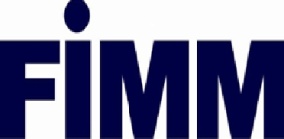 19-06-1, 6th Floor, Wisma Tune , No. 19, Lorong Dungun,Damansara Heights,50490 Kuala Lumpur.Tel : 03-2093 2600 Fax : 03 -2093 2700 Website : www.fimm.com.my E-mail : info@fimm.com.myNOTIFICATION FOR WITHDRAWAL OF REGISTRATION OR CESSATION OF OPERATIONS OF UNIT TRUST MANAGEMENT COMPANY / INSTITUTIONAL UTS ADVISER / CORPORATE UTS ADVISER / PRS PROVIDER / INSTITUTONAL PRS ADVISER / CORPORATE PRS PROVIDER1. TYPE OF REGISTRATION WITH FIMM	Unit Trust Management Company	(UTMC)		              PRS Provider	Institutional UTS Adviser	(IUTA)				Institutional PRS Adviser (IPRA)	Corporate UTS Adviser (CUTA)				Corporate PRS Adviser (CPRA)2. COMPANY DETAILSNAME OF COMPANY: _____________________________________________________________________REGISTRATION NO: __________________	          DATE OF INCORPORATION: _____________________REGISTERED ADDRESS	: ____________________________________________________________				 ____________________________________________________________			 	 ____________________________________________________________				 ________________________	POSTCODE: _____________________CORRESPPONDENCE ADDRESS: ____________________________________________________________				 ____________________________________________________________				 ________________________ 	POSTCODE: _____________________LIAISON OFFICER: __________________________________	TEL. NO: ________________________E-MAIL: ____________________________________________	FAX NO: ________________________3. WITHDRAWAL OR CESSATION DETAILSReasons of withdrawal or cessation please tick (/) whichever applicable.	Merger and acquisition Please indicate the name of the company involved in the merger and acquisition.		___________________________________________________________________________Legal Day One (1): ___________________________________________________________Cessation Date: ______________________________________________________________Withdraw of registration or cessation of operations in marketing and distribution of unit trust schemes or private retirement schemes.Withdrawal / Cessation Date: __________________________________________________Others (please specify): ______________________________________________________________4. DOCUMENT CHECKLISTNotification letter to FIMM including the following information:-To indicate the registration of Unit Trust Scheme Consultants/Private Retirement Scheme Consultants have been terminated.Existing investors have been informed of alternatives available to them if they wish to deal with their unit trust schemes / private retirement schemes including redemption/withdrawal, transfer and switching. Provision for termination under the distribution arrangement with UTMC/IUTA/PRS Provider/IPRA has been fulfilledCourt Vesting Order (for merger and acquisition only) 	A copy of Form 13 (for merger and acquisition only)A copy of Form 18 from Securities Commission (for CMSL Holder, if applicable)Others (Please specify): _______________________________________________________________5. DECLARATIONWe confirm that all the information given above and the attached documents (if any) are true and correct pursuant to FIMM Rules.We further acknowledge that we are fully aware of the said FIMM Rules and agree to comply with the same.Name of Authorised Signatory: _______________________________________	_________________________	Signature: _____________________________		Date: ___________________________________ __________________________________Please affixed rubber stamp / company seal 